国家级实验教学示范中心年度报告（2019年1月1日——2019年12月31日）实验教学中心名称：现代流通国家级实验教学示范中心（上海商学院）实验教学中心主任：卜军实验教学中心联系人/联系电话：赵璐/021-67105524实验教学中心联系人电子邮箱：zl@sbs.edu.cn所在学校名称：上海商学院所在学校联系人/联系电话：熊平安/021-671054232020年1月7日填报第一部分  年度报告2019年，上海商学院现代流通国家级实验教学示范中心（以下简称示范中心）深入学习贯彻习近平新时代中国特色社会主义思想和党的十九大精神，贯彻落实全国教育大会精神，把加强思想政治工作贯穿于教学全过程。根据学校党委“不忘初心，牢记使命”主题教育实施方案的要求，在学习教育、调查研究、检视问题、整改落实主题教育全过程中，学习贯彻《教育部关于深化本科教育教学改革全面提高人才培养质量的意见》(教高〔2019〕6号)等文件精神，始终把立德树人作为中心环节，坚持学校“以商立校、应用为本”的办学理念，按照人才培养目标要求，加强实验教学资源建设，深化实验教学改革，推进创新创业教育，以高质量实验教学有效支撑学校高水平商科应用型人才培养工作，努力培养具有社会责任、实践能力、创新创业精神、国际视野的卓越商科人才。一、人才培养工作和成效（一）人才培养基本情况。1.完善实验课程体系，落实实验课程教学任务。示范中心全年开出33门独立设课的商科公共实验课程，共计72个教学班级，面向全校29个本科专业、3489名学生，完成了111648人时数的教学工作量。为进一步优化商科公共实验课程体系，提高学生以商业决策能力为重点的综合实践能力，当年新开设《管理运筹学实验》、《博弈与决策》等8门商科公共实验课。同时支撑经济管理类相关专业完成课程实验教学工作共计98356人时数。2.对接一流本科建设，助力产教融合发展。主动对接并积极配合学校新商科一流本科人才培养体系建设、应用型本科试点专业建设以及一流课程双万计划，大力支持经济学（商务经济学）、管理学（酒店管理、零售业管理、电子商务）等专业发展。如，与酒店管理学院合作开发的《对接世界技能大赛标准的酒店接待虚拟仿真实验》获得上海市级虚拟仿真实验教学项目，与北京润尼尔科技有限公司合作，申报《虚拟仿真实验教学体系的改革与实践》产学合作协同育人项目，获得教育部2019年第一批立项。3.开展各类学科竞赛，提高学生综合实践能力。示范中心独立或与相关二级学院合作，共计主办、承办10项各级各类学科竞赛和技能大赛等活动。如，组织第十届全国高等院校企业竞争模拟大赛校级选拔赛，共有来自管理学院等5个学院的12组团队计36人报名参赛，最终我校获大赛一等奖1项，二等奖2项，组织15支队伍计115名学生报名参加第六届全国高校“联盟杯”互联网+虚拟仿真经营大赛校级选拔赛，1支队伍在全国总决赛中获“特等奖”。4.依托相关课程和项目，深化创新创业教育。与杭州贝腾科技有限公司合作，融合我校学科优势和公司软件平台，面向全校本科生开设创新创业课程。聘请企业高级管理人员、成功创业校友开设创新创业讲座6场，2019年大学生创新创业训练计划项目立项12项，其中国家级2项，上海市级5项，校级5项；组建1个学生社团——精创行动社，组织成立了“商业对策研究俱乐部”、“新零售工作室”等6个创客空间工作室。（二）人才培养成效评价等。1.实验教学体系不断完善，应用型人才综合实践能力得到提升。示范中心的实验教学体系包括商素养——商科公共实验课程教学、经济管理类课程实验教学、学科竞赛、双创教育等模块，通过教学实践不断完善，培育了一大批具有社会责任、实践能力、创新创业精神、国际视野的卓越商科人才。如，指导学生参加第四届“汇创青春”上海市大学生文化创意作品展示获得三等奖，指导学生参加2019年“创新创业”全国管理决策模拟大赛上海市总决赛获得二等奖。2.实验教学促进学生就业，用人单位评价满意度高。示范中心紧扣我校人才培养目标，强化“实践育人”导向，培养“社会责任感强、社会适应力强、实践能力强、基本理论扎实、创新意识活跃、国际视野开阔的复合应用型现代商务经营和管理人才。用人单位对我校2019届毕业生满意度较高，总体满意度达98.09%。二、人才队伍建设（一）队伍建设基本情况。已形成一支固定人员与兼职人员相结合、校内与校外相结合、学校与企业相结合的专兼职教师队伍。示范中心现有固定人员28人，副高级以上职称10人，占比35.7%，硕士及以上学位22人，占比78.6%。同时建立了一支数量、结构能满足实验教学需要的校内外兼职教学队伍。（二）队伍建设的举措与取得的成绩等。1.开展理论学习，加强思想引领。2019年，示范中心采用专题学习会、工作例会和教学研讨会等形式，加强对教职员工理论学习培训。先后组织学习习近平新时代中国特色社会主义思想政治理论学习12次，召开课程思政建设等专题学习会议和专项工作落实会议6次。认真学习《教育部关于深化本科教育教学改革全面提高人才培养质量的意见》《中国中央国务院关于全面深化新时代教师队伍建设改革的意见》等文件，加强师德师风建设，落实立德树人根本任务。2.强化学习培训，提高业务能力。组织3人参加上海商学院第九届青年教师教学基本功大赛，推荐1人参加复赛获三等奖；定期开展各项教研活动，研讨教学体系建设；组织新进教师参加国家教育行政学院、上海市及校级培训，推荐教师完成教育部教师工作司主办的网络培训示范班，参加高等学校国家级实验教学示范中心联席会及经管学科组等主办的各类研讨会、培训班。2019年底，学生对商科公共实验课教师教学质量测评平均分为92分。3.专兼职相结合，校内校外师资队伍共建。中心教学团队与学院师资团队相结合，通过申报并主持或参与项目研究，来提高教学科研水平、合作开发课程、开展教学研究。校外专家团队开设前沿讲座，为学生补充行业动态，全面拓展学生视野。聘请企业高级管理人员、成功创业校友开设了《自贸区跨境电子商务企业实践》、《千寻寓-昆山项目策划》等讲座。4.落实教师教学激励计划，推进师生协调互动。制定实施方案和绩效考核办法，通过坐班答疑、培育学生团队、指导大学生创新创业训练计划项目等措施，加强创新创业实验教学团队建设，推进师生互动工作。5名教师参加第45届世界技能大赛两个项目的教练和技术、服务保障工作，1人获人社部突出贡献奖（《人力资源社会保障部关于表扬第45届世界技能大赛获奖选手和为参赛工作作出突出贡献的单位及个人的决定》（人社部发〔2019〕97号））。1人入选2019年“上海高校青年教师培养资助计划”（重点推荐项目）。三、教学改革与科学研究（一）教学改革立项、进展、完成等情况。开展教学质量工程项目建设工作。示范中心组织教学团队开展2019年教学质量工程项目建设工作，获教育部校企协同育人项目立项2项，市级虚拟仿真实验教学项目立项1项，校级教学质量工程项目立项14项。组织申报2020年校级虚拟仿真教学建设项目，通过评审选拔3项予以立项，组织开展2020年校级教学质量工程项目建设。（二）科学研究等情况。示范中心教师积极开展科研活动，并通过申报科研项目、指导学生团队等方式，努力将科研成果转化为实验项目、实验课程等教学资源。2019年，示范中心固定人员获省部级科研项目立项2项；在中文核心期刊发表论文1篇；成功开发软件“仓储信息管理虚拟教学平台”，并获国家软件著作权。四、信息化建设、开放运行和示范辐射（一）信息化资源、平台建设，人员信息化能力提升等情况。配合教务处开展“好大学”平台网上授课《创新方法(TRIZ)概论》《创新创业基础课程》的教学工作，2019年共有345名学生获得学分。依托学校智慧校园示范校建设，对实验教学平台进行升级。定期进行培训，提高教师对实验教学平台和管理系统的应用能力。（二）开放运行、安全运行等情况。公布各实验室所能够承担的实验内容，师生可通过网络预约实验室，实现所有实验室全天候对师生开放，基本满足师生实验、科研和创新的需求。完善实验教学平台日常运维工作，包括落实信息安全员制度、账号弱口令自查等工作。中心网址年度访问总量106512人次，信息化资源年度新增14199.4Mb。根据上海市教委会关于加强实验室安全管理的要求，分别于2019年1月和9月，配合相关部门开展2次实验室安全大检查，及时完成整改工作；开展信息安全教育工作，对自管信息系统等网络信息安全进行全面检查；坚持日常及假期前后的安全自查，有序、规范开展形式多样的安全教育。2019年全年未发生安全责任事故。（三）对外交流合作、发挥示范引领、支持中西部高校实验教学改革等情况。与教育部高等学校计算机类专业教学指导委员会等单位合作，共同主办第六届全国高校“联盟杯”互联网+虚拟仿真经营大赛，参赛院校共162所。组织教师参加高等学校国家级实验教学示范中心联席会及经管学科组等主办的各类研讨会、培训班等活动累计19人次。联合实验实训中心共同接待高校、企业参观考察11批，如接待上海工商外国语学校、西安思源学院有关领导等。五、示范中心大事记（一）有关媒体对示范中心的重要评价，附相应文字和图片资料。1.打造卓越商科人才，上海商学院9名学生获“苹果全球开发者大会”奖学金上海商学院iOS俱乐部9名学生获“苹果全球开发者大会”奖学金，并赴美国参与一年一度的全球开发者大聚会，与全球350名获奖者们交流。苹果公司全球副总裁、大中华区总经理葛越来访并与WWDC奖学金获得学生分享交流。  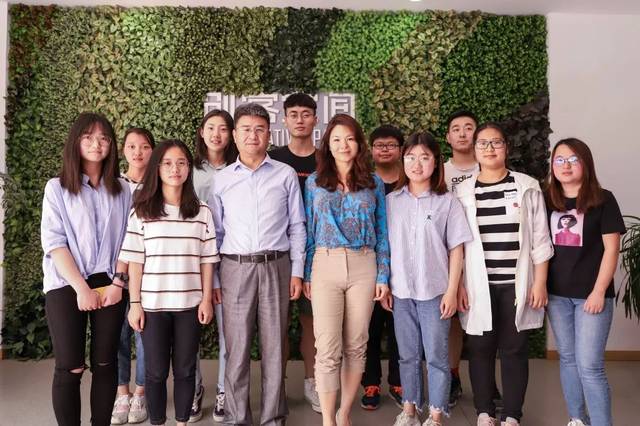 https://tech.sina.com.cn/mobile/n/n/2019-05-27/doc-ihvhiews4818869.shtml2. 市领导亲切接见上海商学院第45届“世界技能大赛”参赛师生  第45届世界技能大赛上海参赛总结表彰会举行，市委书记李强，市委副书记、市长应勇会见了参会人员，并对所有上海获奖选手和为参赛工作作出突出贡献的单位及个人进行表彰。副校长陈剑峰，酒店管理学院院长姜红，学生陈值受到市领导接见。商务软件解决方案和酒店接待项目在沪中国集训基地保障团队荣获“工人先锋号”称号。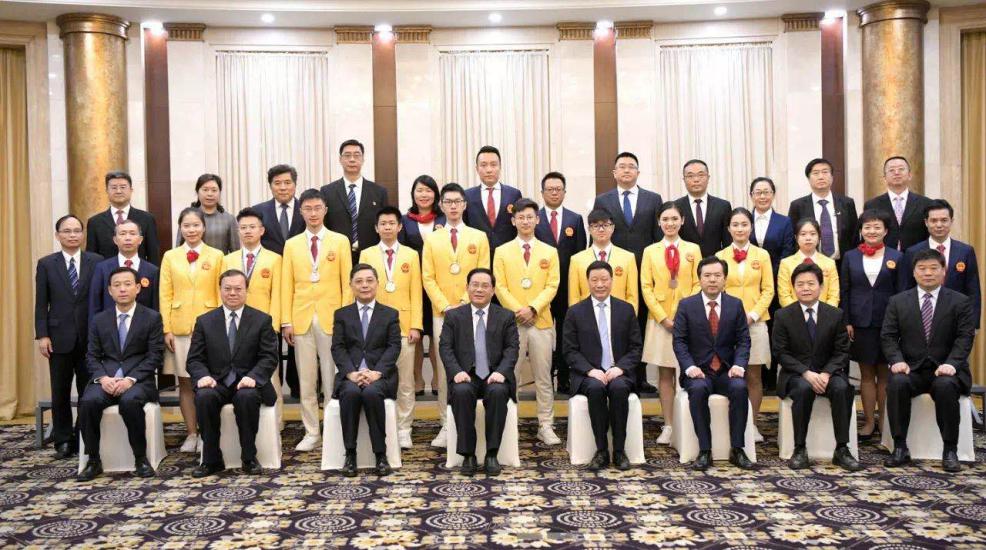 http://mini.eastday.com/mobile/191019110100894.html3.对标世界技能大赛，上海商学院激励学子走技能成才、技能报国之路上海商学院以备战2021年上海第46届世界技能大赛为契机，通过编制《上海商学院应用型人才培养改革方案》，不断优化提升学校应用型人才的培养质量和层次水平。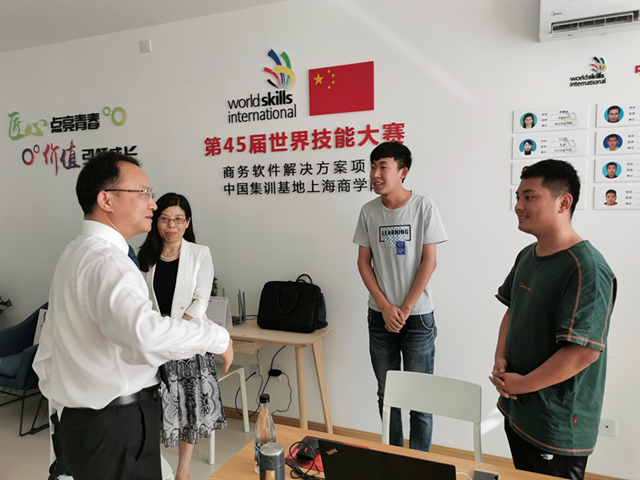 http://www.why.com.cn/wx/article/2019/11/21/15743210231050144411.html其它对示范中心发展有重大影响的活动等。1.2019年3月-9月，作为第45届世界技能大赛商务软件解决方案和酒店接待项目在沪中国集训基地，承办中国集训队“四进一”考核，保障团队荣获“工人先锋号”称号。2.2019年3月-9月，组织第六届全国大学生“联盟杯”虚拟仿真商业实践企业经营大赛校级选拔赛。3.2019年11月，与上海庆科信息技术有限公司签订创新创业校企合作实验实训基地协议。4.2019年12月，教育部公布2019年第一批产学合作协同育人项目，我校共有8个项目获批立项，其中包括示范中心教师主持的《虚拟仿真实验教学体系的改革与实践》和《教育工程认证下的OBE质量考核管理与分析》。六、示范中心存在的主要问题1.对接学校一流本科、一流课程建设工作还有待加强。随着学校内涵建设和教学改革工作的深入推进，对商科公共实验课教学提出新的更高要求，跨学科、跨专业的综合性、创新性实验课程数量有待增加，课程质量有待提升。2.实验教学与信息化的深度融合工作还有待加强。实验课程建设和教学如何充分运用现代信息技术的成果还需要进一步探索，实验教学及教学管理如何与学校智慧校园建设同步推进工作做得还不够，需要持续提高实验教学、技术和管理人员的信息技术应用能力和水平。3.校校合作、校企合作还不够深入，向社会开放共享资源方面还需探索新机制。在资源共享和学分互认方面还未取得突破，企业与学校的壁垒突破的不够，推进横向课题进程缓慢，汇聚企业资源支持高校创新创业教育建设力度不够。七、所在学校与学校上级主管部门的支持上海市教育委员会重点支持我校进入上海高等学校一流本科专业群建设、应用型本科试点专业建设系列以及一流本科专业建设“双万计划”，为实验教学示范中心的建设和发展提供了重要的平台和机遇。学校设立一流本科以及一流课程建设引领计划，学校示范中心建设和运行管理委员会，协调解决示范中心发展中的重大问题。示范中心教学指导委员会、专家委员会，定期召开会议研究相关工作、评审建设项目。学校加强一流本科人才培养模式、实验课程体系改革、应用型人才评价指标体系等方面的理论和应用研究，制定关于实验人才保障的相关政策，在教学团队建设、实验课程建设、实验教学研究项目、实验教学人员列入本科教学教师激励计划等方面予以支持和政策倾斜。学校核拨的专项建设经费和日常运行管理经费满足工作需要。八、下一年发展思路示范中心将继续认真贯彻落实《国家级实验教学示范中心管理办法》，主动对接学校一流本科建设目标和任务的要求，进一步整合优势资源，努力构建跨学科、跨专业商科公共实验课程体系；落实实验课课程思政的要求，加强实验“金课”建设；加强实验教学、技术和管理队伍建设，提高信息化水平，推进本科教学教师激励计划项目化管理；深化校企合作，推进产学合作协同育人项目落地，推进大学生创新创业训练计划项目、学生社团和创客空间工作室建设；加强与其他地区高校等单位的合作，提升开放运行和对外辐射能力。第二部分 示范中心数据（数据采集时间为 2019年1月1日至12月31日）一、示范中心基本情况注：（1）表中所有名称都必须填写全称。（2）主管部门：所在学校的上级主管部门，可查询教育部发展规划司全国高等学校名单。二、人才队伍基本情况（一）本年度固定人员情况注：（1）固定人员：指经过核定的属于示范中心编制的人员。（2）示范中心职务：示范中心主任、副主任。（3）工作性质：教学、技术、管理、其他。（4）学位：博士、硕士、学士、其他，一般以学位证书为准。（5）备注：是否院士、博士生导师、杰出青年基金获得者、长江学者等，获得时间。（二）本年度兼职人员情况注：（1）兼职人员：指在示范中心内承担教学、技术、管理工作的非中心编制人员。（2）工作性质：教学、技术、管理、其他。（3）学位：博士、硕士、学士、其他，一般以学位证书为准。（4）备注：是否院士、博士生导师、杰出青年基金获得者、长江学者等，获得时间。（三）本年度流动人员情况注：（1）流动人员：指在中心进修学习、做访问学者、行业企业人员、海内外合作教学人员等。（2）工作期限：在示范中心工作的协议起止时间。本年度教学指导委员会人员情况注：（1）教学指导委员会类型包括校内专家、外校专家、企业专家和外籍专家。（2）职务：包括主任委员和委员两类。（3）参会次数：年度内参加教学指导委员会会议的次数。三、人才培养情况（一）示范中心实验教学面向所在学校专业及学生情况注：面向的本校专业：实验教学内容列入专业人才培养方案的专业。（二）实验教学资源情况注：（1）实验项目：有实验讲义和既往学生实验报告的实验项目。（2）实验教材：由中心固定人员担任主编、正式出版的实验教材。（3）实验课程：在专业培养方案中独立设置学分的实验课程。（三）学生获奖情况注：（1）学生获奖：指导教师必须是中心固定人员，获奖项目必须是相关项目的全国总决赛以上项目。（2）学生发表论文：必须是在正规出版物上发表，通讯作者或指导老师为中心固定人员。（3）学生获得专利：为已批准专利，中心固定人员为专利共同持有人。四、教学改革与科学研究情况（一）承担教学改革任务及经费注：（1）此表填写省部级以上教学改革项目（课题）名称：项目管理部门下达的有正式文号的最小一级子课题名称。（2）文号：项目管理部门下达文件的文号。（3）负责人：必须是中心固定人员。（4）参加人员：所有参加人员，其中研究生、博士后名字后标注*，非本中心人员名字后标注＃。（5）经费：指示范中心本年度实际到账的研究经费。（6）类别：分为a、b两类，a类课题指以示范中心为主的课题；b类课题指本示范中心协同其他单位研究的课题。承担科研任务及经费注：此表填写省部级以上科研项目（课题）。（三）研究成果1.专利情况注：（1）国内外同内容的专利不得重复统计。（2）专利：批准的发明专利，以证书为准。（3）完成人：所有完成人，排序以证书为准。（4）类型：其他等同于发明专利的成果，如新药、软件、标准、规范等，在类型栏中标明。（5）类别：分四种，独立完成、合作完成-第一人、合作完成-第二人、合作完成-其他。如果成果全部由示范中心固定人员完成的则为独立完成。如果成果由示范中心与其他单位合作完成，第一完成人是示范中心固定人员则为合作完成-第一人；第二完成人是示范中心固定人员则为合作完成-第二人，第三及以后完成人是示范中心固定人员则为合作完成-其他。（以下类同）2.发表论文、专著情况注：（1）论文、专著均限于教学研究、学术论文或专著，一般文献综述及一般教材不填报。请将有示范中心成员署名的论文、专著依次以国外刊物、国内重要刊物，外文专著、中文专著为序分别填报。（2）类型：SCI（E）收录论文、SSCI收录论文、A&HCL收录论文、EI Compendex收录论文、北京大学中文核心期刊要目收录论文、南京大学中文社会科学引文索引期刊收录论文（CSSCI）、中国科学院中国科学引文数据库期刊收录论文（CSCD）、外文专著、中文专著；国际会议论文集论文不予统计，可对国内发行的英文版学术期刊论文进行填报，但不得与中文版期刊同内容的论文重复。（3）外文专著：正式出版的学术著作。（4）中文专著：正式出版的学术著作，不包括译著、实验室年报、论文集等。（5）作者：所有作者，以出版物排序为准。3.仪器设备的研制和改装情况注：（1）自制：实验室自行研制的仪器设备。（2）改装：对购置的仪器设备进行改装，赋予其新的功能和用途。（3）研究成果：用新研制或改装的仪器设备进行研究的创新性成果，列举1－2项。4.其它成果情况注：国内一般刊物：除“（三）2”以外的其他国内刊物，只填汇总数量。     五、信息化建设、开放运行和示范辐射情况（一）信息化建设情况（二）开放运行和示范辐射情况1.参加示范中心联席会活动情况2.承办大型会议情况注：主办或协办由主管部门、一级学会或示范中心联席会批准的会议。请按全球性、区域性、双边性、全国性等排序，并在类型栏中标明。3.参加大型会议情况注：大会报告：指特邀报告。承办竞赛情况注：竞赛级别按国家级、省级、校级设立排序。5.开展科普活动情况6.承办培训情况注：培训项目以正式文件为准，培训人数以签到表为准。（三）安全工作情况注：安全责任事故以所在高校发布的安全责任事故通报文件为准。如未发生安全责任事故，请在其下方表格打钩。如发生安全责任事故，请说明伤亡人数。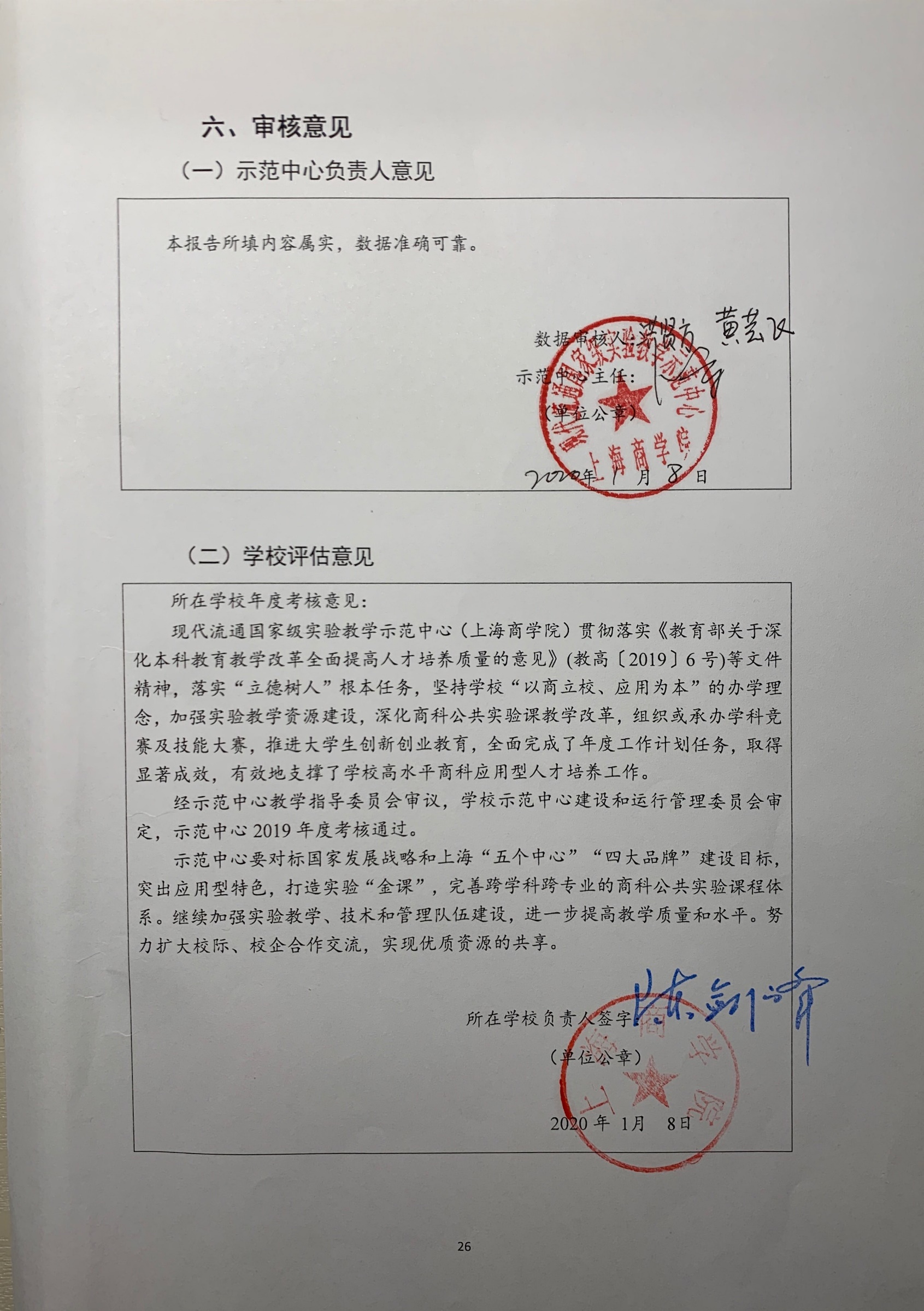 批准立项年份2013年通过验收年份示范中心名称示范中心名称现代流通国家级实验教学示范中心（上海商学院）现代流通国家级实验教学示范中心（上海商学院）现代流通国家级实验教学示范中心（上海商学院）现代流通国家级实验教学示范中心（上海商学院）现代流通国家级实验教学示范中心（上海商学院）现代流通国家级实验教学示范中心（上海商学院）现代流通国家级实验教学示范中心（上海商学院）所在学校名称所在学校名称上海商学院上海商学院上海商学院上海商学院上海商学院上海商学院上海商学院主管部门名称主管部门名称上海市上海市上海市上海市上海市上海市上海市示范中心门户网址示范中心门户网址https://ccle.sbs.edu.cnhttps://ccle.sbs.edu.cnhttps://ccle.sbs.edu.cnhttps://ccle.sbs.edu.cnhttps://ccle.sbs.edu.cnhttps://ccle.sbs.edu.cnhttps://ccle.sbs.edu.cn示范中心详细地址示范中心详细地址上海市奉贤区奉浦大道123号上海市奉贤区奉浦大道123号上海市奉贤区奉浦大道123号上海市奉贤区奉浦大道123号邮政编码201400201400固定资产情况固定资产情况建筑面积3429㎡设备总值设备总值1660.41万元1660.41万元设备台数2018台2018台经费投入情况经费投入情况投入经费472.22万元投入经费472.22万元投入经费472.22万元投入经费472.22万元投入经费472.22万元投入经费472.22万元投入经费472.22万元主管部门年度经费投入（直属高校不填）主管部门年度经费投入（直属高校不填）主管部门年度经费投入（直属高校不填）294.81万元294.81万元所在学校年度经费投入所在学校年度经费投入所在学校年度经费投入177.41万元序号姓名性别出生年份职称职务工作性质学位备注1卜 军男1964教授主任教学学士2徐 文女1966高级工程师教学学士3胡巧多女1960教授教学学士4冯国珍女1965副教授教学硕士5池丽华女1965副教授教学学士6张 影女1966教授教学硕士7吴 芹女1976副教授教学博士8殷延海男1967副教授教学硕士9黄芸飞女1980高级实验师教学硕士10洪贤方男1972讲师教学硕士11华君敏女1966实验师教学学士12裘亦书女1983讲师教学博士13李周平男1981讲师教学博士14吕渊鸣男1984实验师教学硕士15梁 华男1980讲师教学博士16刘伟荣男1985讲师教学博士17张 萍女1975副教授教学博士18刘安庚男1976工程师技术学士19刘 刚男1977实验师技术硕士20潘 旋男1975助理工程师技术硕士21唐立伟男1982助教技术硕士22崔琳琳女1981实验师技术硕士23徐 成男1989实验员技术硕士24石安安女1987实验员管理硕士25赵 璐女1986实验员管理硕士26孙 莹女1991实验员管理硕士27付长江男1976讲师管理硕士28吴倩芸女1991实验员管理硕士序号姓名性别出生年份职称职务工作性质学位备注1姜红女1966教授酒店管理学院院长教学博士2焦玥女1981副教授工商管理学院副院长教学博士3侯宏亮男1975讲师教学硕士4沈荣耀男1976副教授教学硕士5刘欣女1984讲师教学博士6狄蓉女1988讲师教学博士7高振男1976讲师教学博士8袁君霞女1985讲师教学博士9李相波男1963副教授图书馆副馆长教学学士10金伟丽女1980讲师教学硕士11刘攀男1976副教授教学博士12易艳红女1974讲师教学博士13张玲玲女1988讲师教学博士14张聪男1975讲师教学博士15娜日女1977副教授教学博士16沈群力男1973副教授教学博士17张新谊男1961高级实验师教学学士18邴璐女1983讲师教学博士19黄务兰女1979讲师教学博士20任智军男1967副研究员教学硕士21李成彬男1982讲师教学博士22孙婧女1975副教授教学硕士23瞿宙男1981实验师教学硕士24张学龙男1962副教授教学学士25陆琰女1976副教授教学硕士26赵平女1972讲师教学硕士27邢延峰男1968讲师教学学士28胡建国男1960会计师教学学士29刘涛男1979高级工程师总监教学硕士30王雷男1980总监教学学士31李俊磊男1989总经理教学学士序号姓名性别出生年份职称国别工作单位类型工作期限1无序号姓名性别出生年份职称职务国别工作单位类型参会次数1宋福根男1952教授主任中国东华大学外校专家12龙 江男1974教授委员中国上海对外经贸大学外校专家13于明亮男1979实验师委员中国上海理工大学外校专家14刘  鹰男1957高级经济师委员中国上海市物流协会企业专家15史小龙男1976高级经济师委员中国百联集团企业专家16熊平安男1964副教授委员中国上海商学院校内专家17卜 军男1964教授委员中国上海商学院校内专家1序号面向的专业面向的专业学生人数人时数序号专业名称年级学生人数人时数1工商管理二4414081工商管理三266 7954 1工商管理四197 2816 2市场营销二97 2672 2市场营销三338 10292 2市场营销四377 8440 3物流管理二43 688 3物流管理三327 6192 3物流管理四349 8768 4财务管理二152 4272 4财务管理三235 7592 4财务管理四202 6464 5会计学二73 992 5会计学三221 7115 5会计学四100 2416 6会计学（ACCA）二278646会计学（ACCA）三278647金融学二55 2992 7金融学三15549607金融学四72248税收学二6520808税收学三366 5208 8税收学四3969国际经济与贸易二68 1136 9国际经济与贸易三215 5296 9国际经济与贸易四104 2128 10商务经济学二4267210商务经济学三191 4901 10商务经济学四516011经济统计学二42134411经济统计学三163 4159 11经济统计学四41 112 12酒店管理二33 528 12酒店管理三293 7296 12酒店管理四70 1936 13旅游管理二73 816 13旅游管理三107 3280 13旅游管理四47150414食品质量与安全二56179214食品质量与安全三62198414食品质量与安全四26415商务英语二55176015商务英语三58185615商务英语四825616日语二2786416日语三52166416日语四26417朝鲜语三49156817朝鲜语四3199218电子商务二93 1488 18电子商务三402 8817 18电子商务四146 2460 19信息管理与信息系统一58 1856 19信息管理与信息系统二57 1842 19信息管理与信息系统三81259219信息管理与信息系统四53 1288 20计算机科学与技术二48153620计算机科学与技术三77246420计算机科学与技术四1238421物联网工程二54172821物联网工程三65208021物联网工程四13222广告学二75240022广告学三69220822广告学四1754423法学二73233623法学三78249623法学四2476824社会工作二36115224社会工作三3096024社会工作四825625园林二49156825园林三57182425园林四1135226视觉传达设计二42134426视觉传达设计三74236826视觉传达设计四34108827环境设计二35112027环境设计三48153627环境设计四2476828服装与服饰设计二34108828服装与服饰设计三46147228服装与服饰设计四2270429零售业管理二32 512 29零售业管理三222 9072 合计合计合计7909210004实验项目资源总数1184个年度开设实验项目数733个年度独立设课的实验课程49门实验教材总数7种年度新增实验教材0种学生获奖人数34人学生发表论文数6篇学生获得专利数0项序号项目/课题名称文号负责人参加人员起止时间经费（万元）类别1教育部2019年第一批产学合作协同育人项目/虚拟仿真实验教学体系的改革与实践教育部高等教育司2019年12月19日卜军梁华、吴倩芸2019年9月 —2020年7月2a2教育部2019年第一批产学合作协同育人项目/教育工程认证下的OBE质量考核管理与分析教育部高等教育司2019年12月19日李周平胡巧多、韩琳琳#2019年9月 —2020年7月2a32019年度上海高校优质混合式在线课程示范案例沪教委高〔2019〕61号张萍卜军、张琳琳#吴倩芸、赵璐2019年-2020年5a4教育部2018年第二批产学合作协同育人项目/数字化商业营运管理教高司函〔2019〕12号周勇#、池丽华2019年-2020年3a5教育部2018年第一批产学合作协同育人项目/面向卓越商科人才培养的创新创业课程体系建设教高司函〔2018〕47号熊平安#、卜军黄芸飞、钱玉丹#2018年10月 —2019年10月10a6教育部2018年第一批产学合作协同育人项目/面向应用型人才培养的电子商务运营类课程群创新实践基地建设教高司函〔2018〕47号韩琳琳#、徐文2018年10月—2019年10月2a7教育部2018年第一批产学合作协同育人项目/实践条件和实践基地建设-实践人才培养和CO-OP实践教学管理平台设计与实现教高司函〔2018〕47号胡巧多、蒋博#2018年10月—2019年10月2a8上海市虚拟仿真教学项目/对接世界技能大赛标准的酒店接待虚拟仿真教学实验沪教委高〔2019〕18号姜红#华君敏2019年10月14.8b9上海市优质在线课程/《商务APP开发实践》沪教委高〔2018〕52号张萍卜军、冯国珍、龙青云#、张晶#、吴倩芸、赵璐2018年7月—2020年6月15a10第45届世界技能大赛中国集训基地人社部〔2018〕8月24日熊平安#、胡巧多、卜军、蒋博#池丽华、付长江、梁华、刘安庚2018年8月—2019年8月52a11上海市教委本科重点课程/《企业经营模拟》沪教委高〔2017〕40号冯国珍侯宏亮#、袁军#2017年6月—2019年5月4a12上海市教委本科重点课程/《企业经营决策沙盘模拟训练》沪教委高〔2017〕40号池丽华曹剑涛#、周勇#、朱文敏#2017年6月—2019年5月4a序号项目/课题名称文号负责人参加人员起止时间经费（万元）类别12019年上海高校青年教师培养资助计划（重点推荐）沪教委人〔2019〕31号梁华2019年1月-2020年12月5a2ISO22000 在上海大型体育赛事餐饮管理应用的研究上海市体育局〔2019〕261号崔琳琳2019年4-12月0.5a序号专利名称专利授权号获准国别完成人类型类别1仓储信息管理虚拟教学平台软著登字第4074763号中国刘欣#、殷延海软件合作完成-第二人序号论文或专著名称作者刊物、出版社名称卷、期（或章节）、页类型类别1苦荞抗性淀粉体外益生元的作用 崔琳琳食品工业2019,40(08):205-210北大核心a序号仪器设备名称自制或改装开发的功能和用途（限100字以内）研究成果（限100字以内）推广和应用的高校1名称数量国内会议论文数1篇国际会议论文数0篇国内一般刊物发表论文数1篇省部委奖数3项其它奖数5项中心网址http://ccle.sbs.edu.cnhttp://ccle.sbs.edu.cn中心网址年度访问总量106512人次106512人次信息化资源总量32675.5Mb32675.5Mb信息化资源年度更新量14199.4Mb14199.4Mb虚拟仿真实验教学项目247项247项中心信息化工作联系人姓名洪贤方中心信息化工作联系人移动电话18964329042中心信息化工作联系人电子邮箱hxf_kane@163.com所在示范中心联席会学科组名称经济管理学科组参加活动的人次数     19序号会议名称主办单位名称会议主席参加人数时间类型1无序号大会报告名称报告人会议名称时间地点1无序号竞赛名称竞赛级别参赛人数负责人职称起止时间总经费（万元）1第45届世界技能大赛商务软件解决方案项目中国集训队四进一考核国家级4池丽华、卜军、徐文副教授2019年3月3-9日102第45届世界技能大赛全国集中阶段性考核（上海赛区）暨新增项目（酒店接待）全国选拔赛国家级22姜红#、刘安庚、华君敏、吴倩芸教授2019年3月3-8日203由教育部高等学校计算机类专业教学指导委员会主办的第六届全国大学生“联盟杯”虚拟仿真商业实践企业经营大赛（校级选拔赛）国家级115胡巧多、卜军教授2019年3-6月3.542019年第十五届全国大学生“新道杯”创业沙盘模拟经营大赛（校级选拔赛）国家级120池丽华副教授2019年3-6月25第九届“创新创业杯”全国管理决策模拟大赛（校级选拔赛）国家级160冯国珍副教授2019年3-6月26第十届（2019）全国高等院校企业竞争模拟大赛（校级选拔赛）国家级36卜军教授2019年3-4月272019“学创杯”全国大学生创业综合模拟大赛（校级选拔赛）国家级33黄芸飞高级实验师2019年3-6月28第五届中国大学生“互联网”+大学生创新创业大赛校级初赛国家级1300熊平安#、付长江副教授2019年4-7月2092019年上海市大学生创业决策仿真大赛（校级选拔赛）市级35冯国珍、卜军副教授2019年9-10月0.510第四届“汇创青春”—上海大学生文化创意作品展示活动校级初赛市级500熊平安#、付长江副教授2019年1-5月1011上海商学院第七届职场礼仪大赛校级90姜红#、华君敏教授2019年3-6月1序号活动开展时间参加人数活动报道网址19月17日200网络安全宣传周校园日活动https://wlzx.sbs.edu.cn/xyfc/125a66b9436c45c8a55964f992ec165e.htm210月16日30iOS开放日http://www.sbs.edu.cn/xwzx/xxyw序号培训项目名称培训人数负责人职称起止时间总经费（万元）145届世界技能大赛商务软件解决方案项目中国集训队强化训练4池丽华副教授2019年6月24-29日1.6安全教育培训情况安全教育培训情况8048人次是否发生安全责任事故是否发生安全责任事故是否发生安全责任事故伤亡人数（人）伤亡人数（人）未发生伤亡未发生√